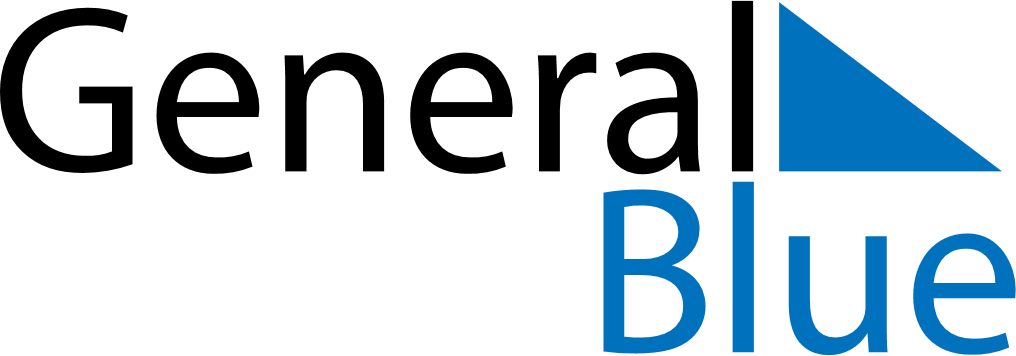 January 2024January 2024January 2024January 2024January 2024January 2024Edsbyn, Gaevleborg, SwedenEdsbyn, Gaevleborg, SwedenEdsbyn, Gaevleborg, SwedenEdsbyn, Gaevleborg, SwedenEdsbyn, Gaevleborg, SwedenEdsbyn, Gaevleborg, SwedenSunday Monday Tuesday Wednesday Thursday Friday Saturday 1 2 3 4 5 6 Sunrise: 9:13 AM Sunset: 2:46 PM Daylight: 5 hours and 33 minutes. Sunrise: 9:12 AM Sunset: 2:48 PM Daylight: 5 hours and 35 minutes. Sunrise: 9:11 AM Sunset: 2:49 PM Daylight: 5 hours and 37 minutes. Sunrise: 9:11 AM Sunset: 2:51 PM Daylight: 5 hours and 40 minutes. Sunrise: 9:10 AM Sunset: 2:53 PM Daylight: 5 hours and 42 minutes. Sunrise: 9:09 AM Sunset: 2:54 PM Daylight: 5 hours and 45 minutes. 7 8 9 10 11 12 13 Sunrise: 9:08 AM Sunset: 2:56 PM Daylight: 5 hours and 48 minutes. Sunrise: 9:07 AM Sunset: 2:58 PM Daylight: 5 hours and 51 minutes. Sunrise: 9:06 AM Sunset: 3:00 PM Daylight: 5 hours and 54 minutes. Sunrise: 9:04 AM Sunset: 3:02 PM Daylight: 5 hours and 58 minutes. Sunrise: 9:03 AM Sunset: 3:05 PM Daylight: 6 hours and 1 minute. Sunrise: 9:01 AM Sunset: 3:07 PM Daylight: 6 hours and 5 minutes. Sunrise: 9:00 AM Sunset: 3:09 PM Daylight: 6 hours and 9 minutes. 14 15 16 17 18 19 20 Sunrise: 8:58 AM Sunset: 3:11 PM Daylight: 6 hours and 13 minutes. Sunrise: 8:57 AM Sunset: 3:14 PM Daylight: 6 hours and 17 minutes. Sunrise: 8:55 AM Sunset: 3:16 PM Daylight: 6 hours and 21 minutes. Sunrise: 8:53 AM Sunset: 3:19 PM Daylight: 6 hours and 25 minutes. Sunrise: 8:51 AM Sunset: 3:21 PM Daylight: 6 hours and 29 minutes. Sunrise: 8:49 AM Sunset: 3:24 PM Daylight: 6 hours and 34 minutes. Sunrise: 8:47 AM Sunset: 3:26 PM Daylight: 6 hours and 38 minutes. 21 22 23 24 25 26 27 Sunrise: 8:45 AM Sunset: 3:29 PM Daylight: 6 hours and 43 minutes. Sunrise: 8:43 AM Sunset: 3:32 PM Daylight: 6 hours and 48 minutes. Sunrise: 8:41 AM Sunset: 3:34 PM Daylight: 6 hours and 53 minutes. Sunrise: 8:39 AM Sunset: 3:37 PM Daylight: 6 hours and 57 minutes. Sunrise: 8:37 AM Sunset: 3:40 PM Daylight: 7 hours and 2 minutes. Sunrise: 8:35 AM Sunset: 3:42 PM Daylight: 7 hours and 7 minutes. Sunrise: 8:32 AM Sunset: 3:45 PM Daylight: 7 hours and 12 minutes. 28 29 30 31 Sunrise: 8:30 AM Sunset: 3:48 PM Daylight: 7 hours and 18 minutes. Sunrise: 8:28 AM Sunset: 3:51 PM Daylight: 7 hours and 23 minutes. Sunrise: 8:25 AM Sunset: 3:54 PM Daylight: 7 hours and 28 minutes. Sunrise: 8:23 AM Sunset: 3:56 PM Daylight: 7 hours and 33 minutes. 